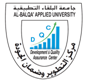 نموذج  رقم (3)تقييم ملف المساق (تقرير المدرس)أولا: سلامة تسليم ملف المساق عبر البريد الإلكتروني الرسمي:يتم إرفاق إثبات ما يدل أن عضو هيئة التدريس قام بإرسال الملفات من خلال البريد الإلكتروني الرسمي.ثانيا :تدقيق تسمية المجلدات **يتم التأكد من صحة تسليمة المجلدات والمحتوى** تدون الملاحظات ويتم تزويد المدرس بالتقرير لغايات تصويب محتويات الملف. ثالثا: تدقيق صحة البيانات في في ملف منهج المساق*** تدون الحلقة الإجراء المناسب ويكون إما باعتماد البند أو توثيق الخطأ لإعادة الملف للمدرس لتصويبه.رابعا: تدقيق المحتويات**** يتم التأكد من محتوى المجلدات والملفات التي تم تسليمها من قبل المدرس وتتخذ حلقة الجودة في القسم الإجراءات المناسبة  ويكون إما بإعادة الملف إلى عضو هيئة التدريس أو اعتماده.خامسا: خلاصة التقريرقررت حلقة الجودة في القسم باعتماد ملف  المساق  بعد أن تم تدقيقه والتأكد من خلوه من أي تشوهات. قررت حلقة الجودة في القسم بإرجاع ملف المساق إلى عضو الهيئة التدريسية وذلك لعدم التزامه بما يلي:العام الدراسيالفصل الدراسيالفصل الدراسيالفصل الدراسيالفصل الدراسيالأولالثانيالكلية: ______________________  القسم الأكاديمي: ____________________اسم المدرس: _______________________الإيميل الرسمي: ________________________ التسلسلاسم المجلدصحة التسمية والتقيد بالنماذجالإجراء**101 منهج المساق202 المادة العلمية303 أدوات التقييم3031 مجلد الإمتحانات القصيرة3032 مجلد الواجبات المنزلية أو التقارير والبحوث404 إجابات الأستاذ النموذجية4041 مجلد الإمتحان النصفي4042 مجلد الإمتحان النهائي505 عينة تمثل أداء الطلبة5051 مجلد الإمتحان النصفي ويحتوي على الملفات التالية:0511 العلامة العليا0512 العلامة المتوسطة0513 العلامة الدنيا5052 مجلد الإمتحان النهائي  و يحتوي على الملفات التالية:0521 العلامة العليا0522 العلامة المتوسطة 0523 العلامة الدنيا606 تقرير ملف المساق6061 INSTRUCTOR’S   REVIEWنموذج رقم (4)6062 منحنى علامات المادةالرقمالبياناتمدرجة بدون أخطاءمُدرج مع أخطاءالإجراء***1.الكليةاسم الكليةالقسم2.المساقاسم المساقكود المساقاسم منسق المساق (إن وجد)عدد الساعات المعتمدةالمتطلب السابق3.مدرس المساقإسم المدرسالبريد الالكترونىالساعات المكتبيةمواعيد المحاضرة4.الكتاب المقرر:عنوان الكتاب5.المراجع6.وصف المساق7.الأهداف العامة للمساق8.مخرجات التعلم للمساق9.موضوعات المساق10.مصادر وأساليب التعلم للمساق11.المراجع الإلكترونية المتوفرة على الشبكة العنكبوتية12.أساليب تقويم الطلاب13.قواعد تتعلق بالمساق:الحضور والغياب14.نظام التقديراتالتسلسلاسم المجلدالاحتواءالاجراء****101 منهج المساق202 المادة العلمية (كما وردت في نموذج المادة العلمية)303 أدوات التقييم03 أدوات التقييم3031 مجلد الإمتحانات القصيرة3032 مجلد الواجبات المنزلية أو التقارير والبحوث404 إجابات الأستاذ النموذجية04 إجابات الأستاذ النموذجية4041 مجلد الإمتحان النصفي4042 مجلد الإمتحان النهائي505 عينة تمثل أداء الطلبة05 عينة تمثل أداء الطلبة5051 مجلد الإمتحان النصفي ويحتوي على الملفات التالية:0511 العلامة العليا0512 العلامة المتوسطة0513 العلامة الدنيا5052 مجلد الإمتحان النهائي  ويحتوي على الملفات التالية:0521 العلامة العليا0522 العلامة المتوسطة 0523 العلامة الدنيا606 تقرير ملف المساق06 تقرير ملف المساق6061 INSTRUCTOR’S   REVIEWنموذج رقم (4)6062 منحنى  علامات المادة